CITY OF CREEDMOOR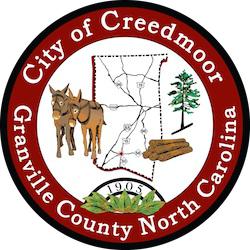 BOARD OF COMMISSIONERSBOC - WORK SESSIONSEPTEMBER 18, 20236:00 PMCALL TO ORDER AND INVOCATION | Mayor Pro Tem AlbrightPLEDGE OF ALLEGIANCE | Commissioner WilkinsROLL CALL | City ClerkAPPROVAL OF AGENDADISCUSSION ITEMS5.a Proposed 5K Run for South Granville and Hawley School on Nov 4th or 18th | Thelma Thomas-Mungo5.b  Way-finding Sign Update | Alan Steinbeck, PSG Inc.5.c Presentation on Location Options for the Creedmoor Veterans Memorial | City Engineer Carl Barclay and Commissioner Wilkins5.d Resolution 2023-R-06 Authorizing the Donation of Surplus Pick Up Truck to South Granville High School and Resolution 2023-R-07 Proposing to Accept Bid for Surplus Vehicle 2013 Dodge Charger and Directing City Staff to Advertise for Upset Bidding | Kevin Hornik5.e National Recreation and Park Conference in Dallas October 10 - 12, 2023 for Cheyenne Nickens | Christopher Horrigan5.f County and State Board of Elections Requirements for Extending Mayors Term Limits | Kevin Hornik5.g  ETJ Regional Boundaries Concept Update | Kevin Hornik5.h  Inter-Local Agreement for Shared Grant Writing Services | Michael Turner5.i Resolution 2023-R-05 Amending the Water & Wastewater Allocation Policy | Michael Frangos AICP, CZO5.j  DEI Discussion | Commissioner Gleason5.k  Cost Estimates to Upgrade Commissioners i-Pads | Michael Turner5.l  702 N. Crescent Drive - Authorization for involuntary compliance proceedingsADJOURNMENT12